Publicado en Madrid el 12/02/2019 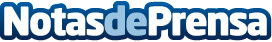 La gestión de la limpieza de apartamentos turísticos: una de las áreas tratadas en FITUR 2019, según DoinnFITUR 2019 ha congregado a los profesionales del sector de los apartamentos turísticos en España. La gestión integral de la limpieza de los apartamentos turísticos es una de las áreas más demandadas, de la que Doinn desvela sus principales clavesDatos de contacto:Doinnhttps://doinn.co684 267 482Nota de prensa publicada en: https://www.notasdeprensa.es/la-gestion-de-la-limpieza-de-apartamentos Categorias: Nacional Madrid Turismo Emprendedores Logística E-Commerce Otras Industrias http://www.notasdeprensa.es